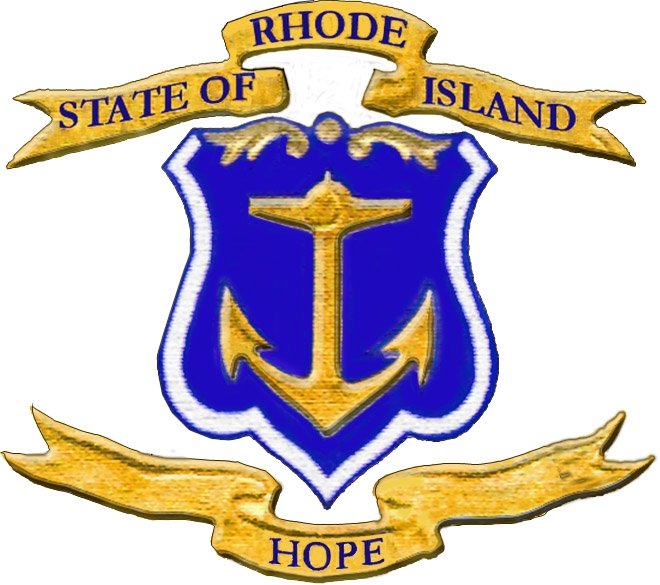 POST CONSRUCTION PROJECT CERTIFICATION (for projects that exceed $500,000)DATE 				________________________________SCHOOL DISTRICT		________________________________	PROJECT			________________________________NAME OF BUILDING		________________________________ADDRESS			________________________________________________________________SUMMARY OF WORK:	_________________________________________________________________________________________________________________________________________________________________________________________________________________________________________________________________________________	In accordance with the School Construction Regulations and Rhode Island General Laws 37-24-4 and 16-7-41.1, I __________________ __________________ RI Registration Number ________________________ being a registered professional Architect/Engineer and the Registered Design Professional in responsible charge of the project named above, hereby certify that, to the best of my knowledge, such drawings, computations, and specifications meet all applicable provisions and state laws that ensure the project qualifies for Housing Aid reimbursement.	Firm Name: 	___________________________________________	Address: 	___________________________________________ 	___________________________________________Phone: 		___________________________________________ 		___________________________________________Signature of Architect/Engineer___________________________________________ 	Signature of Owner’s Program ManagerSuperintendent’s Statement: I hereby acknowledge the above information and confirm soft costs do not exceed 20% of the total project costs.                    ___________________________________________Signature of SuperintendentSeal   